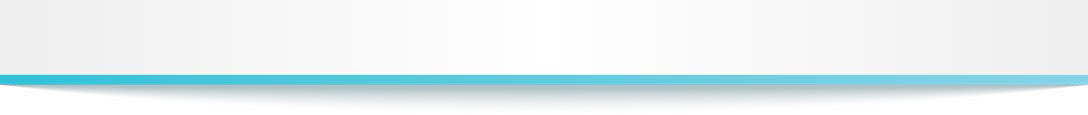 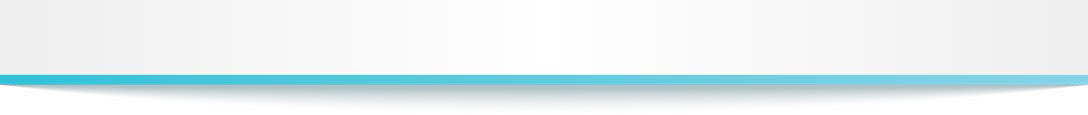 Healthy Kids Health Future Physical Activity Learning Session (HKHF PALS)Healthy Kids Health Future Physical Activity Learning Session (HKHF PALS)TimeTopic8:30 – 9:00 amCheck-In9:00 – 9:15 amWelcomeIcebreakerPALS Objectives9:15 – 9:45 amGo NAPSACC ActivityDiscussionActivity Break: Thumb Ball9:45 – 10:15 amPPT Part A: IntroductionDiscussion: What is a memory of Physical Activity from your childhood?Video: The Developing BrainVideo: Fundamental Movement Skills10:15 – 10:30 amBreak10:30 – 10:45 amActivity Break: Barnyard Dance10:45 am – 12:00 pmPPT Part B: Best Practices for Physical Activity (Time, Space, Type and Daily Activities)Discussion: What are your state regulations on weather and outdoor play?Video: Encouraging Physical Activity Using Indoor SpacesActivity Break: Beach Ball HighThink, Pair, and ShareActivity Break: Tracing Fingers12:00 – 12:45 pmLunch12:45 – 1:00 pmActivity Break: Rocks on a Stream1:00 – 1:30 pmPPT Part B (Cont’d): Best Practices for Physical Activity (Families, Training and Policies)Discussion: What are some things you do to engage families?Activity Break: Runaway TrainDiscussion: What is happening in your state?Discussion: What policies do you currently have in your program?Activity: Table Top1:30 – 2:00 pmPPT Part C: Challenges Implementing Physical ActivityActivity: Walkabout2:00 – 2:15 pmBreak2:15 – 3:15 pmPPT Part D: Goal-Setting and Action Planning3:15 – 3:30 pmTraining Summary & Check-OutPALS feedback formPhysical Activity Learning Session I AgendaPhysical Activity Learning Session I AgendaTimeTopic5:45 – 6:00 pmCheck-In6:00 – 6:15 pmWelcomeIcebreakerPALS Objectives6:15 – 6:45 pmGo NAPSACC ActivityDiscussionActivity Break: Thumb Ball6:45 – 7:15 pmPPT Part A: IntroductionDiscussion: What is a memory of Physical Activity from your childhood?Video: The Developing BrainVideo: Fundamental Movement SkillsActivity Break: Barnyard Dance7:15 – 7:30 pmBreak7:30 – 8:15 pmPPT Part B: Best Practices for Physical Activity (Time, Space, Type and Daily Activities)Discussion: What are your state regulations on weather and outdoor play?Video: Encouraging Physical Activity Using Indoor SpacesActivity Break: Beach Ball HighThink, Pair, and ShareActivity Break: Managing the Classroom: Tracing Fingers8:15 – 8:45 pmPPT Part C: Goal-SettingTraining Summary: What? So What? Now What?8:45 – 9:00 pmPPT Part D: Preparing for PALS Session IIEnrichment ActivityCheck-OutPhysical Activity Learning Session II AgendaPhysical Activity Learning Session II AgendaTimeTopic5:45 – 6:00 pmCheck-In6:00 – 6:15 pmWelcomeIcebreakerPALS Objectives6:15 – 6:40 pmPPT Part A: Best Practices for Physical Activity (Time, Space, Type and Daily Activities)Enrichment Activity ReviewActivity Break: Rocks on a Stream6:40 – 7:15 pmPPT Part B: Best Practices for Physical Activity (Providers, Families Training and Policies)Discussion: Which best practice did you do to engage families in your program?Activity Break: Runaway TrainDiscussion: What is happening in your state?Discussion: What Policies do you currently have in your program?Table Top ActivityActivity Break: No Elimination Simon Says7:15 – 7:30 pmBreak7:30 – 8:00 pmPPT Part C: Challenges in Implementing Physical ActivityActivity: Walkabout8:00 – 8:45 pmPPT Part D: Goal-Setting and Action PlanningDiscussion: What was challenging in creating a goal and action steps?Training Summary: What? So What? Now What?8:45 – 9:00 pmCheck-OutPALS feedback form